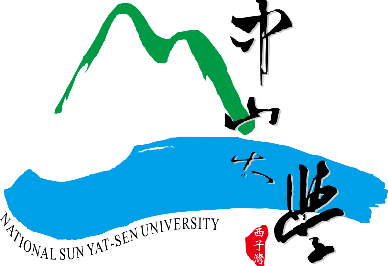 College of Social Sciences National Sun Yat-sen University
Southern Taiwan Social Sciences Research School(FREE Programme for PhD students and post-doctoral fellows)Date		:	2023.7.21-2023.7.22（五、六）Venue		: 	國立中山大學Language	:	中文為主，英文為輔Objective 目標為了鼓勵博士生、博士後研究員和新進學者進行社會科學研究，建立一個南臺灣跨學科的社會科學研究社群。Eligibility 資格歡迎來自不同社會科學領域（例如政治學、社會學、心理學、教育學、經濟學、傳播學等）的博士研究生、博士後研究員和新進學者參加。Programme 課程內容Southern Taiwan Social Sciences Research School 是為期2天的培訓計劃，提供以下內容：專業的社會科學研究方法和取徑的指導，以及投稿國際期刊的經驗分享。參與者的論文將有機會刊登於國際期刊Innovation in the Social Sciences（需通過審查流程）。參與者會有與南台灣的資深社會科學家、不同學科背景的博士生、博士後研究員、新進學者交流的機會。活動結束後將獲得出席證書。Model of participation 參與方式所有參與者將可參加在國立中山大學舉辦的課程計畫。對於非本校的博士研究生、博士後研究員和新進學者，將提供鄰近校園的4天3夜的住宿補助，且涵蓋高鐵或火車的車資。參與者需自行負責當地交通費、旅行和醫療保險、其他生活費用等。Application 申請方式請在2023年5月15日前完成申請表填寫，並將申請表寄至中山大學社會科學院承辦人：ywchu@g-mail.nsysu.edu.tw。錄取者將於2023年5月底收到通知，並需於2023年6月30日前提交「論文摘要」和「簡報投影片」（完整論文應於2023年8月31日前投稿至Innovation in the Social Sciences網站進行正式審查：https://brill.com/view/journals/iss/iss-overview.xml）。本年度名額為10名。Southern Taiwan Social Sciences Research School(Tentative Programme)*The programme is subject to change, and will be updated continuously up to the event day. 20 July 2023, Thursday20 July 2023, Thursday15:00Check-in(for non-NSYSU PhD students, post-doctoral fellows and novice researchers only)(非中山大學的博士生、博士後研究員和新進學者)21 July 2023, Friday21 July 2023, Friday10:00-10:15Registration 報到10:15-10:30Welcome Remarks 致詞Professor Wen-Bin Chiou 邱文彬 教授(Dean of College of Social Sciences) (社會科學院 院長)10:30-12:00Innovating Social Sciences Research: In Search of a New DirectionProfessor Poe Yu-ze Wan 萬毓澤 教授(Vice Dean of College of Social Sciences) (社會科學院 副院長)12:00-14:00Lunch Break 午餐14:00-15:30Quantitative Research: An Introduction to Text-Mining TechniquesProfessor Titus C. Chen 陳至潔 教授(Professor, Institute of Political Science) (政治學研究所 教授)15:30-16:00Coffee Break 休息時間16:00-17:30Publishing Qualitative Research: Anthropological Fieldwork, Sociological Interview, and Historical ArchiveProfessor En-Chieh Chao 趙恩潔 教授(Professor, Department of Sociology) (社會學系 教授)17:30End of Day 1 Activities 第一天活動結束22 July 2023, Saturday22 July 2023, Saturday10:00 to 18:00Paper Presentation Sessions 論文發表(Each participant will have 20 minutes to present their papers,followed by a 10-minute question and answer session)(每位參與者有20分鐘的時間發表他們的論文，接著是10分鐘的問答時間)Moderator 主持人: Professor Brian C.H. Fong 方志恒 教授Discussant 與談人: Professor Poe Yu-ze Wan 萬毓澤 教授18:00-20:00Dinner 晚餐20:00End of Day 2 Activities第二天活動結束23 July 2023, Sunday23 July 2023, Sunday12:00Check-out (for non-NSYSU PhD students, post-doctoral fellows and novice researchers only)(非中山大學的博士生、博士後研究員和新進學者)No. 70, Lienhai Rd., Kaohsiung 80424, Taiwan, R.O.C.College of Social Sciences, National Sun Yat-sen University.Tel: 07-5252000 ext.5501Fax: 07-5255502Email: sociaa@mail.nsysu.edu.tw    Application FormSouthern Taiwan Social Sciences Research SchoolI  APPLICANT’S PERSONAL BACKGROUND  申請者的個人資料I  APPLICANT’S PERSONAL BACKGROUND  申請者的個人資料I  APPLICANT’S PERSONAL BACKGROUND  申請者的個人資料I  APPLICANT’S PERSONAL BACKGROUND  申請者的個人資料Surname (English) 姓Given Name (English) 名Title 稱謂*Mr. / Mrs. / Miss / Ms. / Dr.Current residence 目前居住地*Kaohsiung/Outside KaohsiungPassport/Identity Card Number
護照/身分證字號Nationality國籍University 目前就讀/就職學校Year of Doctoral Study 博士班就讀年級E-mail AddressMobile Phone No. 手機Title of PhD thesis 博士論文題目II  APPLICANT’S PAPER PRESENTATION 申請者欲投稿之期刊論文II  APPLICANT’S PAPER PRESENTATION 申請者欲投稿之期刊論文II  APPLICANT’S PAPER PRESENTATION 申請者欲投稿之期刊論文II  APPLICANT’S PAPER PRESENTATION 申請者欲投稿之期刊論文Title of Paper 論文標題Abstract of Paper 摘要(300 words at maximum)（最多300字）III  DECLARATION AND CONSENT BY APPLICANT 聲明及同意III  DECLARATION AND CONSENT BY APPLICANT 聲明及同意III  DECLARATION AND CONSENT BY APPLICANT 聲明及同意III  DECLARATION AND CONSENT BY APPLICANT 聲明及同意我在此聲明，本表格所收集的資訊準確且完整。如有任何更新我有責任通知社會科學學院；並且我了解，任何虛偽陳述將導致參加本計畫的資格被取消。我在此聲明，我所提出的論文是原創且未發表的；並且我授權社會科學院將此論文提交給Innovation in the Social Sciences期刊進行同行評審並考慮發表。我授權社會科學院將本表格所收集的個人資料用於處理有關本計畫之申請和參與。Signature 簽名 : _____________________________   Date 日期 : _____________________________我在此聲明，本表格所收集的資訊準確且完整。如有任何更新我有責任通知社會科學學院；並且我了解，任何虛偽陳述將導致參加本計畫的資格被取消。我在此聲明，我所提出的論文是原創且未發表的；並且我授權社會科學院將此論文提交給Innovation in the Social Sciences期刊進行同行評審並考慮發表。我授權社會科學院將本表格所收集的個人資料用於處理有關本計畫之申請和參與。Signature 簽名 : _____________________________   Date 日期 : _____________________________我在此聲明，本表格所收集的資訊準確且完整。如有任何更新我有責任通知社會科學學院；並且我了解，任何虛偽陳述將導致參加本計畫的資格被取消。我在此聲明，我所提出的論文是原創且未發表的；並且我授權社會科學院將此論文提交給Innovation in the Social Sciences期刊進行同行評審並考慮發表。我授權社會科學院將本表格所收集的個人資料用於處理有關本計畫之申請和參與。Signature 簽名 : _____________________________   Date 日期 : _____________________________我在此聲明，本表格所收集的資訊準確且完整。如有任何更新我有責任通知社會科學學院；並且我了解，任何虛偽陳述將導致參加本計畫的資格被取消。我在此聲明，我所提出的論文是原創且未發表的；並且我授權社會科學院將此論文提交給Innovation in the Social Sciences期刊進行同行評審並考慮發表。我授權社會科學院將本表格所收集的個人資料用於處理有關本計畫之申請和參與。Signature 簽名 : _____________________________   Date 日期 : _____________________________